               ҠАРАР                                                                                            ПОСТАНОВЛЕНИЕ                                           «11»  февраль 2022 й.                               №13                         «11 » февраля 2022 г.О признании утратившим силу   постановления администрации № 32  от 02 апреля 2020 года  «Об утверждении «Административного регламента осуществления муниципального контроля за использованием и охраной недр при добыче общераспространённых полезных ископаемых, а также при строительстве подземных сооружений, не связанных с добычей полезных ископаемых на территории сельского поселения Абдрашитовский   сельсовет муниципального района Альшеевский район Республики Башкортостан     В соответствии  Федерального закона от 31 июля 2020 года №248-ФЗ «О государственном контроле (надзоре) и муниципальном контроле в Российской Федерации», Закона Российской Федерации от 21 февраля 1992 года N 2395-1 «О
недрах», Федерального закона от 30 апреля 2021 года N 123-ФЗ «О внесении
изменений в Закон Российской Федерации «О недрах», статьи 1 Федерального закона
«О лицензировании отдельных видов деятельности» и в связи утратившими силу
Постановления Верховного Совета Российской Федерации «О порядке введения в
действие Положения о порядке лицензирования пользования недрами» и отдельных
положений законодательных актов Российской Федерации» ,    в целях приведения в соответствие действующему законодательству, согласно экспертного заключения Госкомитета Республики Башкортостан по делам юстиции НГР RU 03077909202000020  от 27.01.2022 ,  администрация сельского поселения Абдрашитовский  сельсовет муниципального района Альшеевский район Республики Башкортостан    п о с т а н о в л я е т:Отменить  постановление № 32   от 02  апреля 2020 года  «Об утверждении «Административного регламента осуществления муниципального контроля за использованием и охраной недр при добыче общераспространённых полезных ископаемых, а также при строительстве подземных сооружений, не связанных с добычей полезных ископаемых на территории сельского поселения Абдрашитовский  сельсовет муниципального района Альшеевский район Республики Башкортостан».Обнародовать данное постановление в установленном порядке и  разместить на официальном сайте администрации сельского поселения Абдрашитовский  сельсовет муниципального района Альшеевский район Республики Башкортостан.3.  Постановление вступает в силу со дня подписания.4.  Контроль за исполнением настоящего постановления возлагаю на себя.Глава  сельского поселения      		                                  З.Я.ДунинаБАШКОРТОСТАН РЕСПУБЛИКАҺЫӘЛШӘЙ РАЙОНЫМУНИЦИПАЛЬ РАЙОНЫНЫҢ ӘБДРӘШИТ АУЫЛ СОВЕТЫАУЫЛ БИЛӘМӘҺЕХАКИМИӘТЕ(БАШКОРТОСТАН РЕСПУБЛИКАҺЫӘЛШӘЙ РАЙОНЫӘБДРӘШИТ АУЫЛ СОВЕТЫ)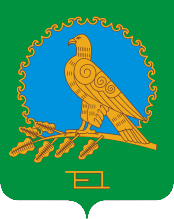           АДМИНИСТРАЦИЯСЕЛЬСКОГО ПОСЕЛЕНИЯАБДРАШИТОСКИЙ СЕЛЬСОВЕТМУНИЦИПАЛЬНОГО РАЙОНААЛЬШЕЕВСКИЙ РАЙОНРЕСПУБЛИКИ БАШКОРТОСТАН(АБДРАШИТОСКИЙ  СЕЛЬСОВЕТАЛЬШЕЕВСКОГО  РАЙОНАРЕСПУБЛИКИ БАШКОРТОСТАН)